Академия наук Республики ТатарстанКАЗАНСКИЙ ИНСТИТУТ ЕВРАЗИЙСКИХ И МЕЖДУНАРОДНЫХ ИССЛЕДОВАНИЙ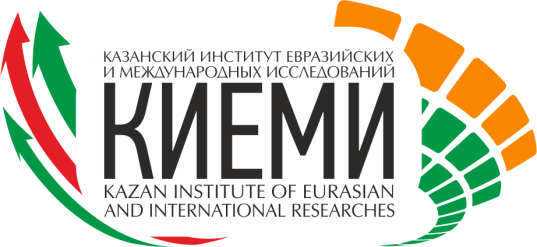 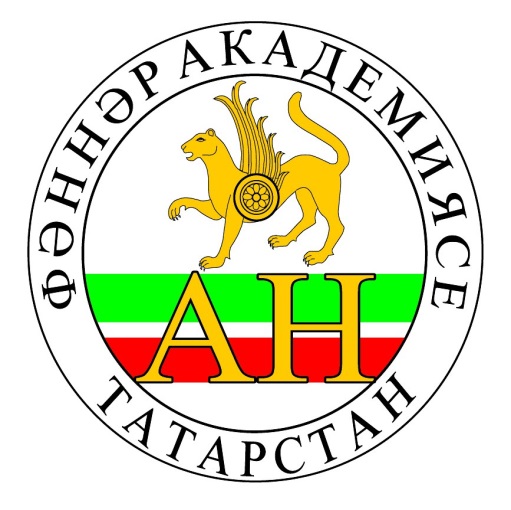 VIIКАЗАНСКИЙ ЕВРАЗИЙСКИЙ НАУЧНЫЙ ФОРУМ«НОВЫЕ РЕАЛИИ  ЕВРАЗИИ: РЕГИОНАЛЬНЫЕ СОЦИУМЫ В УСЛОВИЯХ ГЛОБАЛИЗАЦИОННЫХ ТРАНСФОРМАЦИЙ И ЦИВИЛИЗАЦИОННЫХ КРИЗИСОВ»(3-4 июля 2017 г., Казань, Россия)КАЗАНЬ,2017 годСООРГАНИЗАТОРЫ:Казанский (Приволжский) федеральный университетИнститут истории Академии наук Республики ТатарстанИнститут культуры мира ЮНЕСКОМеждународная гуманитарная академия «Европа-Азия»Вольное экономическое общество (ВЭО) РоссииЭкономическое общество Республики ТатарстанРоссийская организация солидарности и сотрудничествас народами Азии и Африки(республиканское отделение)Общество востоковедов Республики ТатарстанПОРЯДОКорганизации VIIКАЗАНСКОГО ЕВРАЗИЙСКОГО НАУЧНОГО  ФОРУМА«НОВЫЕ РЕАЛИИ  ЕВРАЗИИ: РЕГИОНАЛЬНЫЕ СОЦИУМЫ В УСЛОВИЯХ ГЛОБАЛИЗАЦИОННЫХ ТРАНСФОРМАЦИЙ И ЦИВИЛИЗАЦИОННЫХ КРИЗИСОВ»03 июля 2017 г., понедельник13.00 - 13.30 – Регистрация участников симпозиума13.30 – 14.00 - Открытие форума14.00 – 16.00 - Пленарное заседание (Малый  зал Академии наук Республики Татарстан, г. Казань, ул. Баумана,  20 )                                                                                                                                                                                                                                                                     16.00 - 16.15 -  Кофе-брейк16.15 – 17.45 -  Продолжение пленарного заседания 17.45 -  18.00 - Кофе-брейк 18.00 – 19.30 -  Продолжение пленарного заседания  19.30 – 21.30 - Дружеский ужин для иногородних11 июня 2016 г., суббота09.00– 11.00 -  Работа секций                                                                                                                                                                                       11.00– 11.15 -  Кофе-брейк 11.15– 13.00 -  Работа секций                                                                                                                                                                                         13.00 - 13.30 -  Подведение итогов, закрытие форумаРегламент выступления:на пленарных заседаниях -15 минут;на секционных – до 20 минутНАУЧНАЯ ПРОГРАММА ФОРУМА10 июня 2016 года13:00-13:30	Регистрация участниковфорума13:30-19:00Открытие и пленарное заседание форумаОТКРЫТИЕ ФОРУМАМалый зал Академии наук Республики Татарстан, г. Казань,ул. Баумана,  20Вступительное слово организатора форума Ягудина Булата Мухамедовича -Казанский институт евразийских и международных исследований, директор, кандидат исторических наук.	Приветственное слово Вице-президента Академии наук Республики Татарстан, члена-корреспондента Академии наук Республики Татарстан Хоменко Вадима ВасильевичаПриветственное словоотКазанского (Приволжского) федерального университета, Институт международных отношений, истории и востоковедения. Заведующий кафедрой международных отношений, мировой политики и зарубежного регионоведения, профессор, доктор юридических наукЛетяев Валерий АлексеевичПЛЕНАРНОЕ ЗАСЕДАНИЕРегламент выступления: 15 минутМодераторы Тагиров Индус Ризакович, Ягудин Булат МухамедовичДОКЛАДЫТагиров ЭнгельРизакович(Казань, Россия) – Казанский государственный институт культуры, заведующий кафедрой; Институт культуры мира (ЮНЕСКО), ректор; Международная академия «Европа-Азия», президент, доктор исторических наук. Тема доклада:  XXI век: евразийский момент всемирной истории.E-mail: kinkulp@gmail.comХоменко Вадим Васильевич (Казань, Россия) – Академия наук Республики Татарстан, член-корреспондент, доктор экономических наук. Тема доклада: Экономическая динамика Евразии во втором десятилетии XXI в. и перспективные модели развития.   E-mail:  ispnekon@mail.ruХакимов Рафаэль Сибгатович(Казань, Россия) – Институт истории Академии наук Республики Татарстан, директор, доктор исторических наук. Тема доклада:  Федерализм в Евразии XXI в.: состояние, проблемы, перспективы.           E-mail: rafh@mail.ruТузиков Андрей Римович(Казань, Россия) – Казанский научно-исследовательский технологический университет  (КНИТУ -КХТИ), Декан	Факультета промышленной политики и бизнес-администрирования,Заведующий кафедрой Государственного, муниципального управления и социологии, профессор, доктор социологических наук. Тема доклада: Контуры евразийской идентичности на постсоветском пространстве:  идеологические и технологические перспективы.E-mail: an.tuzikoff@yandex.ruВоевода Елена Владимировна (Москва, Россия)  – МГИМО(У) МИД РФ,  Заведующая кафедрой педагогики и психологии, профессор кафедры английского языка № 2, доктор педагогических наук. Тема доклада: Взаимодействие представителей культур Евразии: этнопсихологический подход. E-mail: elenavoevoda@yandex.ruБурханов Альберт Ахметжанович(Казань, Россия) - Институт истории им. Ш.Марджани АН РТ, заведующий Отделом истории татаро-булгарской цивилизации, кандидат исторических наук. Тема доклада:Волго-Уральский и Среднеазиатский регионы в системе древних и средневековых торгово-караванных путей (из опыта проведения научных экспедиций по трассам Великого Шелкового пути и Серебряного пути).E-mail: albert_burhan@list.ruЯгудин Булат Мухамедович (Казань, Россия) – Казанский институт евразийских и международных исследований, директор, кандидат исторических наук. Тема доклада: Мировые державы на международном треке: Коллизии XXI в.E-mail: B.Yagudin@gmail.comКудряшова Ирина Владимировна (Москва, Россия) – МГИМО(У) МИД России,  доцент кафедры  сравнительной политологии, кандидат политических наук. Тема доклада:Постконфликтное урегулирование в Ираке: Промежуточные результаты и перспективы. E-mail:  kudryashova23@yandex.ruАблаев Ильдар Мансурович(Казань, Россия) - Казанский (Приволжский) федеральный университет, Институт управления, экономики и финансов, профессор кафедры территориальной экономики, доктор экономических наук.   Восточные и западные модели управления в экономике России. E-mail:  Ildar_ablaev@mail.ruИсхаков Дамир Мавлявеевич(Казань, Россия) - Институт истории Академии наук Республики Татарстан, главный научный сотрудник,  доктор исторических наук. Тема доклада:     Этносы и государство в системе глобализма и регионализации. E-mail:  monitoring_vkt@mail.ruМухаметдинов Рафаэль Фардиевич(Казань, Россия) - Всемирная Ассамблея Тюркских Народов (ВАТН), член Координационного Совета ВАТН, кандидат исторических наук. Тема доклада: Тюркский мир, Татарстан и мировые интеграционные процессы.E-mail:  mrafael7491@gmail.comКостикова Лидия Петровна (Рязань, Россия) - ФГБОУ ВО «Рязанский государственный университет имени С.А. Есенина», профессор кафедры иностранных языков факультета истории и международных отношений. Тема доклада:Основные подходы к рассмотрению восточных культур в русском языковом сознании.E-mail:kost@poost.rzn.ruГалеев Марат Гадыевич(Казань, Россия) - Государственный совет Республики Татарстан, Заместитель председателя Комитета по экономике, инвестициям и предпринимательству, доцент, кандидат экономических наук.  Тема доклада: Татарстан в системе евразийских экономических реалий: потенциал и проблемы.E-mail: marat.galeev@tatar.ruПРЕЗЕНТАЦИИ:ПОЛНЫЙ УНИВЕРСИТЕТСКИЙ КУРС  ЛЕКЦИЙ ПО ИСТОРИИ РОССИИ ПРОФЕССОРА ЕРМОЛАЕВА И.П.Книги серии «Восток – Запад: диалог культур и цивилизаций Евразии». Под общей редакцией А.А. Бурханова. Бурханов Альберт Ахметжанович, Нигаматзянов Ильшат Ришатович. Древности Восточного Закамья (археологические, эпиграфические и историко-культурные памятники Юго-Восточного Татарстана). Научное издание. – Казань, Институт истории АН РТ, 2017. 320 с. (40 п.л.). Серия «Восток – Запад: диалог культур и цивилизаций Евразии». Выпуск 15. Человек и природа в Восточном Татарстане. Исчезнувшие и исторические села: изучение, сохранение и возрождение. Сборник статей. – Казань, Отечество, 2017. – 254 с. (36,6 п.л.). Серия «Восток – Запад: диалог культур и цивилизаций Евразии». Выпуск 16. Бурханов А.А. Культура исторических поселений Азнакаевского региона. Научное издание. – Казань, Отечество, 2017. 144 с. (18,75 п.л.). Серия «Восток – Запад: диалог культур и цивилизаций Евразии». Выпуск 17. 04 июля 2017  г.,  вторникАкадемия наук Республики Татарстан, г. Казань,ул. Баумана,  2009:00 – 13:00 – Работа секцийСекция«ЕВРОАТЛАНТИЧЕСКИЙ МИР И КРИЗИС ГЛОБАЛИЗМА»Малый зал Академии наук Республики Татарстан, г. Казань,ул. Баумана,  20Модераторы:Шарифжанов Измаил Ибрагимович,Бодров Олег ВячеславовичБодров Олег Вячеславович (Казань, Россия) - Казанский (Приволжский) федеральный университет, Институт международных отношений, истории и востоковедения,  доцент кафедры всеобщей истории,  кандидат исторических наук. Тема доклада:Феномен Дональда Трампа и судьбы глобализма. E-mail:  ovbodrov@mail.ruШарифжанов Измаил Ибрагимович(Казань, Россия) - Казанский (Приволжский) федеральный университет, Институт международных отношений, истории и востоковедения,  професссор кафедры международных отношений и зарубежного регионоведения,  доктор исторических наук. Тема доклада:Европейский Союз от создания до современности: проблемы и решения.E-mail:  Izmail.Sharifzhanov@ksu.ru
Калимонов Ильдар Кимович(Казань, Россия) - Казанский (Приволжский) федеральный университет, Институт международных отношений, истории и востоковедения,  доцент кафедры международных отношений и зарубежного регионоведения,  кандидат исторических наук. Тема доклада:  Президентские и парламентские выборы во Франции 2017 г.: итоги и перспективы страны.E-mail:  Ildar.Kalimonov@kpfu.ruНорден Лариса Львовна(Казань, Россия) - Казанский (Приволжский) федеральный университет, Институт международных отношений, истории и востоковедения,  доцент кафедры всеобщей истории,  кандидат исторических наук. Тема доклада:Брэксит и новые вызовы Великобритании.E-mail: 	Larissa.Norden@ksu.ruБелоглазов Альберт Владиславович (Казань, Россия) -  Казанский (Приволжский) федеральный университет, Институт международных отношений, истории и востоковедения,  доцент кафедры международных отношений и зарубежного регионоведения,  кандидат исторических наук. Тема доклада:Современные центры геополитического влияния в Евразии и проект «Большого Евразийского партнёрства».E-mail: Albert.Beloglazov@kpfu.ruБелогуров Анатолий Юльевич (Москва, Россия) – МГИМО(У) МИД России,  профессор кафедры  педагогики и психологии, доктор педагогических наук. Тема доклада:Образовательные стратегии в современном мире: ресурс «мягкой силы» в решении политических задач E-mail:  belogurov@mail.ruЯгудин Булат Мухамедович (Казань, Россия) – Казанский институт евразийских и международных исследований, директор, кандидат исторических наук. Тема доклада: Германия в лабиринте внутренних и международных проблем (второе десятилетие XXI в.).E-mail: B.Yagudin@gmail.comИванов Андрей Валерьевич (Казань, Россия) - Казанский (Приволжский) федеральный университет, Институт социально-философских наук и массовых коммуникаций, доцент кафедры конфликтологии, кандидат исторических наук. Тема доклада: Этничность как фактор столкновения в сетевых конфликтах.E-mail:  Berserk2004@yandex.ruХайсаровИльгизНиязович(Казань, Россия) - Аппарат Исполнительного комитета Всемирного конгресса татар, ведущий референт. Тема доклада: Информационное пространство как объект конституционно-правового регулирования в международной практике.E-mail:  ilgiz.kongress@mail.ruЛипартелианиГогиаБавчиевич(Набережные Челны, Россия) - - Казанский (Приволжский) федеральный университет, Набережночелнинский институт, доцент, кандидат исторических наук. Тема доклада: ОЧЭС на современном этапе: новые вызовы, новые проблемы.E-mail:  gogi1957@mail.ruЯгудина ДиляраБулатовна(Казань, Россия) - Казанский (Приволжский) федеральный университет, Юридический факультет, магистр юриспруденции. Тема доклада: Транснациональные корпорации в глобализирующемся мире: борьба за рынки и влияние.E-mail:  yagudinadilyara@gmail.comКазаков Артём Игоревич (Казань, Россия) - Казанский (Приволжский) федеральный университет, Институт международных отношений, истории и востоковедения, студент, магистрант. Тема доклада:Радикальная историография как пример партикуляризма в американском обществе 60х годов ХХ в. E-mail: lelnin27@gmail.comМухамадееваАйгуль Альбертовна(Казань, Россия) - Казанский государственный институт культуры, преподаватель, кандидат исторических наук. Тема доклада: Культура мира и диалог на евразийском «майдане»: опыт, проблемы.E-mail:  kinculp@gmail.comСекция«СОВРЕМЕННЫЙ ВОСТОК»Кабинет № 119 (1-й этаж)Модераторы:Кудряшова Ирина Владимировна,Ягудин Булат МухамедовичИсаев Андрей Анатольевич (Стамбул, Турция)– Gazete Duvar, политический обозреватель, кандидат исторических наук. Тема доклада: Традиционные центры геополитического влияния и борьба новых игроков за региональное лидерство в Центральной Азии.  E-mail: andre_10_2010@bk.ruНогманов Булат Ринатович(Хельсинки, Финляндия) – магистр международных отношений. Тема доклада: Российско-турецкое противостояние на евразийском культурном пространстве.E-mail: region-116@hotmail.comГалиуллин Марат Зуфарович(Казань, Россия) - Казанский (Приволжский) федеральный университет, Институт международных отношений, истории и востоковедения,  доцент кафедры международных отношений, мировой политики и зарубежного регионоведения, кандидат исторических наук. Тема доклада: Современный треугольник: Россия-Индия-Китай. E-mail:maratscorpion@yandex.ruГибадуллинИсмагил Рустамович(Казань, Россия) - Институт истории им. Ш.Марджани АН РТ, старший научный сотрудник, кандидат исторических наук. Тема доклада:«Тенденции развития политической идеологии Ирана в 2013-2017 гг.»E-mail:Ismagil4@yahoo.comСитдиковаАйгульКотдусовна(Казань, Россия) - Казанский (Приволжский) федеральный университет, Институт международных отношений, истории и востоковедения,  специалист по учебно-методической работе, кандидат исторических наук. Тема доклада: Суннитская община Ирака в постсаддамовскую эпоху: проблемы и перспективы. Е-mail: asitdikova@yandex.ruАхмад Парвиз Абдул Ахмад(Кандагар, Афганистан) - Совет Афганских Татар, Представитель Татарского народа Афганистана в Татарстане, магистр юриспруденции. Тема доклада:Татары Афганистана: прошлое,настоящее и будущее.  Е-mail:Parwizahmadi001@gmail.comРазумный Виталий Витальевич(Донецк, Донецкая Народная Республика) - Донецкий национальный университет, доцент кафедры всемирной истории, кандидат исторических наук. Тема доклада: Последствия «арабской весны» для стран Ближнего Востока и Северной Африки. Е-mail: razumnyi.vitalii@yandex.ruЯгудин Булат Мухамедович (Казань, Россия) – Казанский институт евразийских и международных исследований, директор, кандидат исторических наук. Тема доклада: Ближневосточыйкризис: новое измерение второго десятилетия XXIв.E-mail: B.Yagudin@gmail.comХумуриц Андрей Александрович(Донецк, Донецкая Народная Республика) - Донецкий Национальный Университет, студент. Тема доклада: Закавказье как геополитический узел.E-mail:khumurits@gmail.comТухфатуллинаГульназНазымовна(Казань, Россия)  - Институт татарской энциклопедии и регионоведения Академии наук Республики Татарстан, аспирант. Тема доклада: Торгово-экономические отношения России с Востоком,  как причина появления татарской диаспоры в Северо-западном Китае.E-mail: tgn.93@yandex.ruСекция«РОССИЯ И ТАТАРСТАН В ЕВРАЗИЙСКОМ ПРОСТРАНСТВЕ»Зал Библиотеки Академии наук Республики Татарстан(цокольный этаж)Модераторы:Крайнов Григорий Никандрович,Соловьев Артем ПавловичКрайнов Григорий Никандрович(Москва, Россия)-Московский государственный университет путей сообщения Императора Николая II, профессор, доктор исторических наук. Тема доклада: Проблемы участия России в реализации Нового Шелкового пути.E-mail: krainovgn@mail.ruНабиев Рустам Фанисович(Казань, Россия) - Казанский юридический институт МВД РФ, профессор, доктор исторических наук. Тема доклада: Об одной закономерности  в расположении столичных городов Северо-евразийской мир-системы.E-mail: Nabiev_bulg@mail.ruБетильмерзаеваМаретМусламовна(Грозный, Россия) - ФГБОУ ВО «Чеченский государственный университет», профессор кафедры философии, политологии и социологии, доктор философских наук. Тема доклада: Проблема идентификации в условиях глокализационных трансформаций.E-mail:maret_fil@mail.ruКурчаков Рустам Султанович(Казань, Россия) - Институт региональных исследований, директор, кандидат экономических наук. Тема доклада: Большой Татарстан и его интегративный потенциал в системе духовных и социально-экономических координат Евразии в эпоху перемен.E-mail:kazantau@gmail.comСоловьев Артем Павлович(Уфа, Россия) - Башкирская академия государственной службы и управления при Главе Республики Башкортостан, доцент кафедры политологии, социологии и философии, кандидат философских наук. Тема доклада: «Особый путь России» в контексте роста  религиозности и национализма как явлений компенсирующих процессы модернизации и глобализации.E-mail:artstudium@yandex.ruАбызова Резеда Равиловна(Казань, Россия) - Институт истории им. Ш. Марджани АН РТ , старший научный сотрудник, кандидат филологических наук. Тема доклада: Культурная и просветительская деятельность татар в Средней Азии и Казахстане.E-mail:arezeda22@rambler.ruБурханов Альберт Ахметжанович(Казань, Россия) -  Институт истории им. Ш.Марджани АН РТ, заведующий Отделом истории татаро-булгарской цивилизации, кандидат исторических наук. Тема доклада:Кабанское городище как объект взаимодействия тюрко-мусульманской и православной культур (к проблеме диалога культур и цивилизаций в Волго-Уральском регионе).E-mail: albert_burhan@list.ruАминов Рустем Равилевич(Казань, Россия) -Институт истории им. Ш. Марджани АН РТ, Центр изучения истории и культуры татар-кряшен и нагайбаков, научный сотрудник, кандидат исторических наук.  Тема доклада:Современная историография нагайбаков. Перспективы дальнейшего изучения.                                               E-mail:  rustem_270988@mail.ruАтдаев Сердар Джумаевич(Ашгабад, Туркменистан) - Институт археологии и этнографии Академии наук Туркменистана, Ведущий научный сотрудник Отдела этнографии, кандидат исторических наук,Бурханов Альберт Ахметжанович(Казань, Россия) -  Институт истории им. Ш.Марджани АН РТ, заведующий Отделом истории татаро-булгарской цивилизации, кандидат исторических наук.     Тема доклада: Заповедные территории – коруки в истории народов Средней Азии и Волго-Уральского региона. E-mail: albert_burhan@list.ruГеоргиев Павел Валентинович (Казань, Россия) -  Казанский (Приволжский) федеральный университет, Научная библиотека им. Н.И. Лобачевского, Ведущий  библиограф, кандидат  исторических  наук. Тема доклада: Особый путь России: взгляд с Запада (Русская идея в современной западной историографии).E-mail: georgiev.pawel@yandex.ruГибадуллин Марат Зуфарович(Казань, Россия) -  Казанский (Приволжский) федеральный университет, Институт международных отношений, истории и востоковедения,  доцент кафедры алтаистики и китаеведения,Нуриева Айгуль Рустамовна(Казань, Россия) -  Казанский (Приволжский) федеральный университет, Институт международных отношений, истории и востоковедения,  доцент кафедры алтаистики и китаеведения.Тема доклада: Регионы России в процессах Евразийской интеграции.E-mail: marat.gibadullin.73@mail.ruNurieva_a.r@mail.ruДарсанияНодариЭлизбарович(Сухуми, Абхазия) - Сухумский Государственный Университет, профессор кафедры политических наук, доктор исторических наук. Тема доклада: Отношение политических субъектов Грузии к событиям в Украине.E-mail: Nodar.darsania@yahoo.comДарсанияТеймуразНодарович(Сухуми, Абхазия) - Сухумский Государственный Университет, профессор кафедры международного права, доктор права. Тема доклада: Кризис в Украине и его международное правовое осмысление.E-mail: yrumet@mail.ruМифтахов Фарид Фаизович(Казань, Россия) - Казанское отделение Исполкома Всемирного конгресса татар, руководитель. Тема доклада: Актуализация проблемы этноконфессиональных отношений в геополитическом поле Евразии:  Татарстанская модель».E-mail:   kinculp@gmail.comСабадаш Андрей Юрьевич(Казань, Россия) – общественный деятель. Тема доклада: Будущее России и мира. E-mail:   andr.kazan@mail.ruЗакиев Мирфатых Закиевич (Казань, Россия) - Академия наук Республики Татарстан, академик, доктор филологических наук. Тема доклада: Глобализация и проблемы развития национальной терминологии.E-mail:   m.z.zakiev@mail.ruРоманов Валерий Васильевич(Ульяновск, Россия) - ФБГУ ВО Ульяновский Государственный  университет, профессор, заместитель декана юридического факультета, доктор  исторических наук,Романова Анна Валерьевна(Ульяновск, Россия) - ФБГУ ВО Ульяновский Государственный  университет, аспирантка кафедры Истории России.Тема доклада: Иностранный опыт в организации и функционировании полиции Российской империи ХIХ – начала ХХ вв.E-mail:446644@mail.ruТухватулин Айрат Халитович(Казань, Россия) -Казанский (Приволжский) федеральный университет, Институт международных отношений, истории и востоковедения,  доцент кафедры отечественной истории, кандидат исторических наук. Тема доклада:Образ кочевников в исторических трудах Х.-Г. Габаши.E-mail:   tayrat@mail.ruСулейманов Раис Равкатович(Казань, Россия) - Институт национальной стратегии г. Москва, эксперт. Тема доклада: Отношение мусульман Татарстана к войне в Сирии 2010-х годов: реакция общества и духовенства, степень вовлеченности в происходящие процессы, понимание проблемы.E-mail:   kazan-risi@mail.ruСулейманов РамильРинадович(Казань, Россия) - Казанский юридический институт МВД РФ, инспектор. Тема доклада: Сталинградская эпопея, как интегрирующий и объединяющий фактор на пространствах СНГ.E-mail:   nafalmika@mail.ru